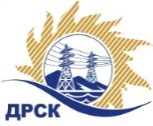 Акционерное Общество«Дальневосточная распределительная сетевая  компания»ПРОТОКОЛ № 278/УТПиР-РЗакупочной комиссии по рассмотрению заявок по открытому запросу предложений на право заключения договора: НИР передача по цифровым высокочастотным каналам комбинированного широкополосного высокоскоростного цифрового потока стандарта E1 с интерфейсами G.703 (G.704), Ethernet, ТЧ, V.24 RS-232 в полосе частот аналогового оборудования ВЧ связи. Опытно-конструкторская разработка образцов плат в существующее оборудование цифровой ВЧ связи   закупка № 7 раздел 2.4  ГКПЗ 2017ПРИСУТСТВОВАЛИ:  члены постоянно действующей Закупочной комиссии ОАО «ДРСК»  2-го уровня.ВОПРОСЫ, ВЫНОСИМЫЕ НА РАССМОТРЕНИЕ ЗАКУПОЧНОЙ КОМИССИИ: О  рассмотрении результатов оценки заявок Участников.О признании заявок соответствующими условиям Документации о закупке.О предварительной ранжировке заявок.О проведении переторжкиВОПРОС 1.  О рассмотрении результатов оценки заявок УчастниковРЕШИЛИ:Признать объем полученной информации достаточным для принятия решения.Утвердить цены, полученные на процедуре вскрытия конвертов с заявками участников открытого запроса предложений.ВОПРОС №2. О признании заявок соответствующими условиям Документации о закупкеРЕШИЛИ:Признать заявки ООО «НПФ «Модем» г. Санкт-Петербург, ул. Академика Константинова, 1, ООО «Уралэнергосвязь» г. Екатеринбург, ул. Сибирский тракт 1 км., 8Б, ООО «Промэнерго»  г. Каменск-Уральский, ул. Гагарина, 52, ООО «ТюменьСвязь» г. Тюмень, ул. Таврическая, 13а соответствующими условиям Документации о закупке и принять их к дальнейшему рассмотрению.ВОПРОС № 3.  О предварительной ранжировке заявокРЕШИЛИ:Утвердить предварительную ранжировку предложений Участников:ВОПРОС № 4.  О проведении переторжкиРЕШИЛИПровести переторжку. Допустить к участию в переторжке предложения следующих участников: ООО «НПФ «Модем» г. Санкт-Петербург, ул. Академика Константинова, 1, ООО «Уралэнергосвязь» г. Екатеринбург, ул. Сибирский тракт 1 км., 8Б, ООО «Промэнерго»  г. Каменск-Уральский, ул. Гагарина, 52, ООО «ТюменьСвязь» г. Тюмень, ул. Таврическая, 13а.  Определить форму переторжки: заочная.Назначить переторжку на 24.03.2017 в 15:00  час. (благовещенского времени).Место проведения переторжки: ЭТП b2b-energoОтветственному секретарю Закупочной комиссии уведомить участников, приглашенных к участию в переторжке, о принятом комиссией решенииКоврижкина Е.Ю.Тел. 397208г. Благовещенск«22» марта 2017№Наименование участника и его адресПредмет и общая цена заявки на участие в закупке1ООО «НПФ «Модем»г. Санкт-Петербург, ул. Академика Константинова, 1Цена: 7 490 000,00  руб. без учета НДС (8 838 200,00  руб. с учетом НДС). 2ООО «Уралэнергосвязь»г. Екатеринбург, ул. Сибирский тракт 1 км., 8БЦена: 7 500 000,00  руб. без учета НДС (8 850 000,00  руб. с учетом НДС). 3ООО «Промэнерго» г. Каменск-Уральский, ул. Гагарина, 52Цена: 7 485 000,00  руб. без учета НДС (8 832 300,00  руб. с учетом НДС). 4ООО «ТюменьСвязь»г. Тюмень, ул. Таврическая, 13аЦена: 7 585 300,00  руб. без учета НДС (8 950 654,00  руб. с учетом НДС). Место в предварительной ранжировкеНаименование участника и его адресЦена предложения на участие в закупке без НДС, руб.Балл предпочтительности1 местоООО «Промэнерго» г. Каменск-Уральский, ул. Гагарина, 527 485 000,00 0,3102 местоООО «НПФ «Модем»г. Санкт-Петербург, ул. Академика Константинова, 17 490 000,00 0,3073 местоООО «Уралэнергосвязь»г. Екатеринбург, ул. Сибирский тракт 1 км., 8Б7 500 000,00 0,3014 местоООО «ТюменьСвязь»г. Тюмень, ул. Таврическая, 13а7 585 300,00 0,250Ответственный секретарь Закупочной комиссии  2 уровня АО «ДРСК»____________________М.Г. Елисеева